Dear Chairman FrommerIsraeli Diplomat’s Strike: SolidarityOn behalf of the six million members of the British trade union movement, organised in unions affiliated to the Trades Union Congress (TUC), please accept our solidarity with your campaign for decent terms and conditions for your members.I understand that unions in the Israeli Ministry of Foreign Affairs have been engaged in a year-long dispute with your employers and, ultimately, with the Israeli Ministry of Finance to secure wage increases that will restore the purchasing power of your members’ salaries, as well as an end to discriminatory tax policies and other matters.Workers in all the countries that the MFA operates in will be familiar with these issues as we all struggle to ensure that working people’s standard of living improves, faced with a daily onslaught on our terms and conditions, our rights at work, and decency and respect.I hope that your government will soon allow you to conclude your dispute successfully, and until then, please be assured of our support and solidarity.Yours sincerelyFRANCES O’GRADYGeneral Secretarycc	Ofer Eini, Chairman, Histadrut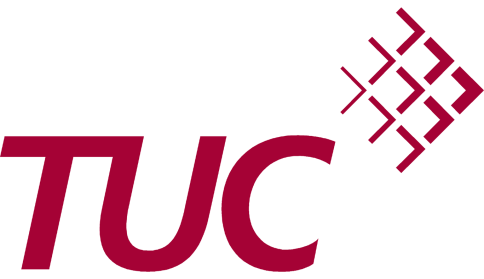 Yair Frommer
Chairman
Foreign Service Workers' Association, MFA
9 Yitzhak Rabin Blvd
Kiryat Ben-Gurion
Jerusalem 91035
Israelour ref 	mfa/fog/otdate: 	19 March 2014contact: 	Owen Tudordirect line:	+44 (20) 7467 1325email: 	otudor@tuc.org.uk 